Publicado en  el 10/02/2015 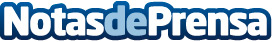 El Teatro de la Zarzuela acoge la presentación del libro,  'Francisco Alonso. Otra cara de la modernidad', de Celsa AlonsoDatos de contacto:Nota de prensa publicada en: https://www.notasdeprensa.es/el-teatro-de-la-zarzuela-acoge-la-presentacion_1 Categorias: Nacional Literatura http://www.notasdeprensa.es